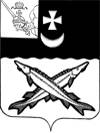 ПРЕДСТАВИТЕЛЬНОЕ СОБРАНИЕБЕЛОЗЕРСКОГО МУНИЦИПАЛЬНОГО ОКРУГАВОЛОГОДСКОЙ ОБЛАСТИРЕШЕНИЕОт_____________№____    О внесении изменения в решение Совета Шольского сельского поселенияот 30.11.2009 № 32На   основании части 8 статьи 37 Федерального закона от 06.10.2003 № 131-ФЗ «Об общих принципах организации местного самоуправления в Российской Федерации», статьи 18 Устава района, решения Представительного Собрания Белозерского муниципального округа от 20.09.2022 № 4 «О вопросах правопреемства органов местного самоуправления»,Представительное Собрание Белозерского муниципального округаВологодской областиРЕШИЛО:       1. Внести в структуру администрации Шольского сельского поселения, утвержденную решением Совета Шольского сельского поселения от 30.11.2009 № 32, изменение, изложив ее в новой редакции согласно приложению к настоящему решению.2. Настоящее решение вступает в силу после дня его принятия, подлежит  официальному опубликованию  в  газете «Белозерье» и  размещению на официальном сайте Белозерского муниципального округа в информационно-телекоммуникационной сети «Интернет».Председатель Представительного Собрания Белозерского  муниципального округаВологодской области:                                                               И.А. ГолубеваГлава Шольского сельского поселения:                                          И.А.АпполоноваПриложениек решениюПредставительного СобранияБелозерского муниципального округаот ___________ №___«Приложение к решению СоветаШольского сельского поселения от 30.11.2009 г. № 32 «Утверждена решением СоветаШольского сельского поселенияот 30.11.2009 г. № 32»                                        Структура и численность                  администрации Шольского сельского поселения». №п/пНаименование должности       Количество           единиц   1231.   1.   2.   3.   4.Глава Шольского сельского поселенияЗаместитель Главы  Шольского сельского поселенияВедущий специалист Специалист 1 категорииЭксперт                 1                 1                  1                  1                  1Итого:5